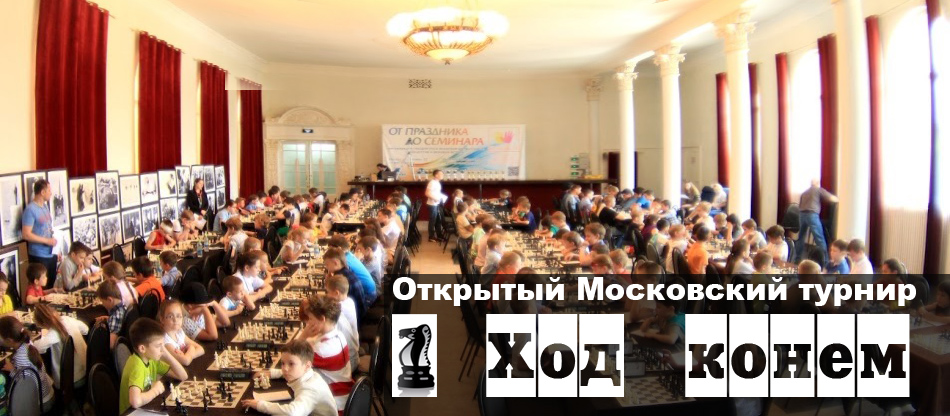 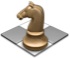     СИСТЕМА ПРОВЕДЕНИЯ И РЕГЛАМЕНТ	Турнир проводится по швейцарской системе с компьютерной жеребьевкой Swiss Manager для всех категорий. Во всех квалификационных категориях игра проходит по следующей схеме:Допуск участников 1998 г.р. и моложе. Все категории будут высланы на обсчет рейтинга ШФМ и ORR. Турнир E - на обсчет рейтинга FIDE. Контроль времени 1 час каждому игроку. Для участников всех категорий кроме «А» запись партий обязательна.  В случае слишком большого числа участников возможно дополнительное разделение категорий (или девочки будут играть отдельно, или по рейтингу). Категории A-D играют 2 дня, E - играют 3 дня.Турнирные взносы: для категории A,B,C,D,E,F – 1500 рублей.Категория G – 2000 рублей (для имеющих рейтинг FIDE), 2500 рублей (для не имеющих рейтинг FIDE).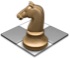       УЧАСТНИКИ И ИХ РЕГИСТРАЦИЯУчастники должны сообщить данные о себе заранее до 23 августа. Для этого необходимо заполнить заявку на сайте ПШС:         www.vphs.ru , или отослать  свои данные на        moiseevanv@mail.ru , или записаться по телефону 8(926)169-87-96. На сайте ПШС будут вывешены окончательные списки игроков. 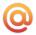 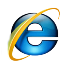 Игроки, не подавшие заявки (отсутствующие в списках), к участию не допускаются.  4.   ОПРЕДЕЛЕНИЕ ПОБЕДИТЕЛЕЙ И ПРИЗЫМеста победителей и призеров определяются по наибольшей сумме набранных очков. В случае равенства очков применяются дополнительные  показатели в следующей последовательности:  бухгольц,  усеч. бухгольц.Предусматривается дополнительный зачет для девочек. Победители будут награждаться ценными призами, медалями и дипломами в  адресных папках. Все игроки турнира получат памятные подарки и сертификаты участников.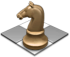       МЕСТО ПРОВЕДЕНИЯАдрес:, Беговая или Белорусская, Москва, ул. Беговая, 22 Центральный Московский ипподром 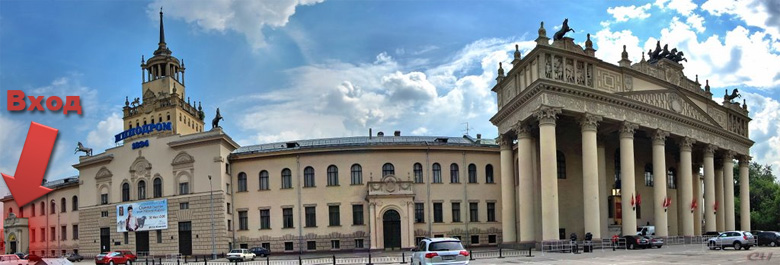 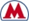 (вход с левой части здания)                            .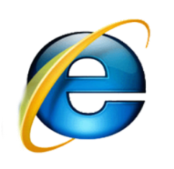 КатегорияРейтингРегистрация  Туры:Регистрация  Туры:26 августа27 августа28 августаТурнир А0-100027 августас 10:00-10:40(нет игр)(нет игр)1,2,3 турыс 11:004-5 туры с 11:00Турнир B1001-115027 августас 10:00-10:40(нет игр)(нет игр)1,2,3 турыс 11:004-5 туры с 11:00Турнир С1151-130027 августас 10:00-10:40(нет игр)(нет игр)1,2,3 турыс 11:004-5 туры с 11:00Турнир D1301-145027 августас 10:00-10:40(нет игр)(нет игр)1,2,3 турыс 11:004-5 туры с 11:00Турнир E«FIDE»0-1600 (fide - классика)26 августас 10:00-10:401 тур с 11:002 тур с 13:001 тур с 11:002 тур с 13:003-5 туры с 11:006 тур с 11:007 тур с 13:00